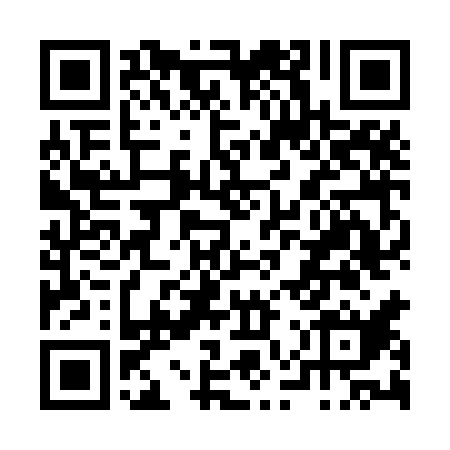 Ramadan times for Coroinha, PortugalMon 11 Mar 2024 - Wed 10 Apr 2024High Latitude Method: Angle Based RulePrayer Calculation Method: Muslim World LeagueAsar Calculation Method: HanafiPrayer times provided by https://www.salahtimes.comDateDayFajrSuhurSunriseDhuhrAsrIftarMaghribIsha11Mon5:185:186:5012:424:486:346:348:0112Tue5:165:166:4812:414:496:366:368:0213Wed5:155:156:4612:414:506:376:378:0314Thu5:135:136:4512:414:516:386:388:0415Fri5:115:116:4312:414:526:396:398:0516Sat5:095:096:4112:404:536:406:408:0717Sun5:075:076:4012:404:546:416:418:0818Mon5:065:066:3812:404:546:426:428:0919Tue5:045:046:3612:394:556:436:438:1020Wed5:025:026:3512:394:566:446:448:1121Thu5:005:006:3312:394:576:456:458:1322Fri4:584:586:3112:384:586:466:468:1423Sat4:574:576:3012:384:586:486:488:1524Sun4:554:556:2812:384:596:496:498:1625Mon4:534:536:2612:385:006:506:508:1726Tue4:514:516:2412:375:016:516:518:1927Wed4:494:496:2312:375:026:526:528:2028Thu4:474:476:2112:375:026:536:538:2129Fri4:454:456:1912:365:036:546:548:2330Sat4:444:446:1812:365:046:556:558:2431Sun5:425:427:161:366:057:567:569:251Mon5:405:407:141:356:057:577:579:262Tue5:385:387:131:356:067:587:589:283Wed5:365:367:111:356:077:597:599:294Thu5:345:347:091:356:078:008:009:305Fri5:325:327:081:346:088:018:019:326Sat5:305:307:061:346:098:038:039:337Sun5:285:287:051:346:108:048:049:348Mon5:265:267:031:336:108:058:059:369Tue5:245:247:011:336:118:068:069:3710Wed5:225:227:001:336:128:078:079:38